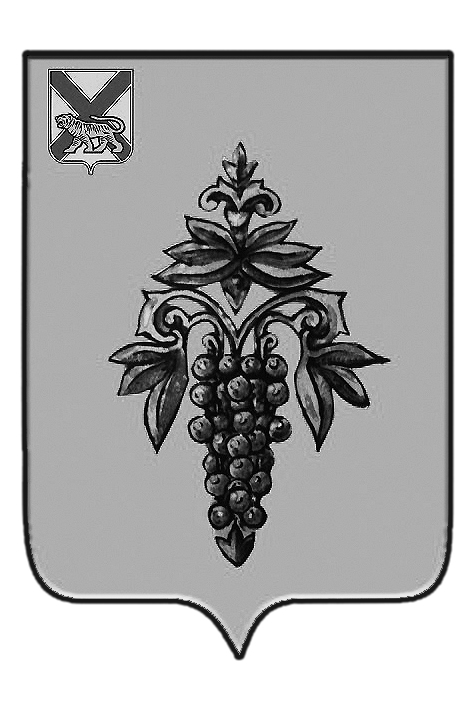 ДУМА ЧУГУЕВСКОГО МУНИЦИПАЛЬНОГО РАЙОНА Р  Е  Ш  Е  Н  И  ЕВ соответствии со статьей 16 Уставом Чугуевского муниципального района, Дума Чугуевского муниципального районаРЕШИЛА:	1. Принять решение «О внесении изменений в решение Думы Чугуевского муниципального района от 11 ноября 2014 года № 473 - НПА «Об утверждении программы приватизации муниципального имущества Чугуевского муниципального района на 2015 год».	2. Направить указанное решение главе Чугуевского муниципального района для подписания и опубликования.	3. Настоящее решение вступает в силу со дня его принятия.ДУМА ЧУГУЕВСКОГО МУНИЦИПАЛЬНОГО РАЙОНА Р  Е  Ш  Е  Н  И  ЕПринято Думой Чугуевского муниципального района «28» августа 2015 годаСтатья 1.	Внести изменения в решение Думы Чугуевского муниципального района от 11 ноября 2014 года № 473-НПА «Об утверждении программы приватизации муниципального имущества Чугуевского муниципального района на 2015 год» изложив приложение «Перечень приватизируемого муниципального имущества Чугуевского муниципального района на 2015 год» в новой редакции (прилагается).Статья 2.	Настоящее решение вступает в силу со дня его принятия и подлежит официальному опубликованию.«02» сентября 2015 г.№ 628 – НПА 																		   Приложение к решению Думы Чугуевского  муниципального районаот 02.09.2015г № 628-НПАПЕРЕЧЕНЬПРИВАТИЗИРУЕМОГО МУНИЦИПАЛЬНОГО ИМУЩЕСТВАЧУГУЕВСКОГО МУНИЦИПАЛЬНОГО РАЙОНА НА 2015 ГОДОт 28.08.2015г. № 628О внесении изменений в решение Думы Чугуевского муниципального района от 11 ноября 2014 года № 473 - НПА «Об утверждении программы приватизации муниципального имущества Чугуевского муниципального района на 2015 год»О внесении изменений в решение Думы Чугуевского муниципального района от 11 ноября 2014 года № 473 - НПА «Об утверждении программы приватизации муниципального имущества Чугуевского муниципального района на 2015 год»Председатель ДумыЧугуевского муниципального района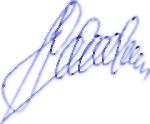 П.И.ФедоренкоО внесении изменений в решение Думы Чугуевского муниципального района от 11 ноября 2014 года № 473 - НПА «Об утверждении программы приватизации муниципального имущества Чугуевского муниципального района на 2015 год»Глава Чугуевского муниципального района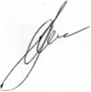 А.А.Баскаков№ п/пНаименование, краткая характеристикаАдресОбщая площадь, м² (объем, м³) Балансовая стоимость, т.р.Предполагаемая цена продажи, т.р.Способ приватизацииСрок приватизацииСпособ расчетов1234567891Часть здания склада (лит.8, 8'), общей площадью 259,9, в том числе: складские помещения: №17- площадью 114,0 кв.м., №18 – площадью 9,4 кв.м.., №19- площадью 8,1; подвальные помещения: №20- площадью 128,4 кв.м.Централизованные сети отопления, водоснабжения, водоотведения отсутствуют. с.Чугуевка, ул.Комсомольская, 6259,9198,81000,0Аукцион 2-3 квартал 2015 годаединовременный платеж2Здание проходной (литер 7), общей площадью 56,6 кв.м., в том числе:помещение №1 служебное – 17,8 кв.м., помещение №2 бытовое – 15,0 кв.м., помещение №3 бытовое – 16,0 кв.м., помещение №4 служебное – 7,8 кв.м. В настоящее время арендуемое ИП Крень М.Н., используется в целях размещения магазинас.Чугуевка, ул.Комсомольская, 656,632,01352,1Преимущественное право арендатора  ИП Крень Марины Николаевны2 квартал 2015 годаединовременный платеж3Административное здание, общей площадью 1015,7 кв.м., 2-этажное, 1946 года постройкиЗдание деревянное, в настоящее время находится в удовлетворительном состояниис.Чугуевка, ул.50 лет Октября, 1951015,72361,044500,0Аукцион, с одновременным отчуждением земельного участка4 квартал 2015 годаединовременный платежИТОГО:1332,22591,846852,1